The STRAT Summer Fun Multiplier 2021 Point MultiplierRULESPromotion Dates: Every Wednesday and Sunday in June, July and August, 2021	Daily Earning Periods: Every Wednesday and Sunday June 1 through August 31, 2021 for 3X points on table games and video poker, plus 5X points on reels from 12:01am to 11:59pm each day.	Qualifying Criteria: All True Rewards members may participate for 3X /5X points.  	Offer: 3X points on table games and video poker, plus 5X points on reels from 12:01am to 11:59pm each day.Who Can Participate?True Rewards members.  Must be 21 years of age or older to participate. Arizona Charlie’s Decatur; Arizona Charlie’s Boulder; The STRAT Hotel, Casino & SkyPod; Aquarius Casino Resort; Edgewater Casino Resort; PT’s Entertainment Group; Pahrump Nugget; Gold Town Casino; Lakeside Casino; Rocky Gap Casino Maryland; and Golden Entertainment, Inc. team members are not eligible.How to Participate:Play any qualifying slot machine during the promotional period dates from 12:01am to 11:59 pm each Wednesday and Sunday, June 1 through August 31, 2021 to automatically receive a 3X points on table games and video poker plus 5X reels multiplier on all  same-day base slot points earned.This point promotion limit is 1.5 million points, per account, per day, during the promotion dates.Must swipe True Rewards card at kiosk to activate multiplier.True Rewards members can earn points by playing any denomination reel, video reel or video poker. Some machines are excluded from this promotion.True Rewards card must be correctly inserted in the machines card reader to properly record play and earn points.  If the card reader displays “please try again” the reader is not recording machine play. The STRAT Hotel Casino & SkyPod is not responsible for any technical, machine or card reader error.Participation in this promotion serves as the permission from the participant for The STRAT Hotel Casino & SkyPod to use their name and likeness for advertising or promotional purposes. All standard True Rewards card rules and regulations apply to this promotion.General Information Management reserves the right to make all final decisions regarding interpretation of rules and eligibility determinations for any promotion, subject to applicable laws and regulations. These are the official promotion rules.  Any rule relating to the promotion can be changed, modified, or cancelled by management at any time without notice, subject to applicable laws and regulations. Management reserves the right to resolve any dispute or situation not covered by the official promotion rules and management’s decision shall be final and binding, subject to applicable laws and regulations.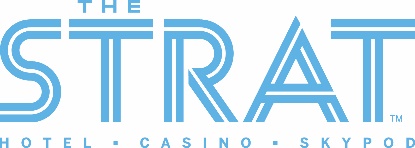 